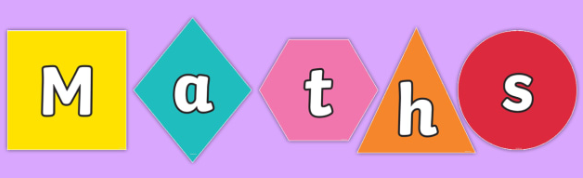 Homework: Hand out date: Friday 2nd OctoberDue in date: Friday 9th October  Task One: Arithmetic Task LO -  count forwards in steps of 5. In class this week, we have been looking at counting in steps of 5. Choose a multiple of 5 and count forwards. Keep changing your starting number. Helpful hints:All multiples of 5 end in a 0 or a 5.When counting from 0 they follow the pattern 0, 5, 0, 5 etc. Task Two: complete the worksheet provided and bring back to school ready to go through and mark in class on a Friday.  LO – count edges on 3d shapes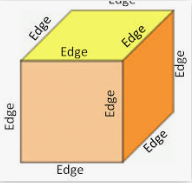 Video link – https://vimeo.com/428007789Please note the video is the same as last week. This week we are focusing on edges.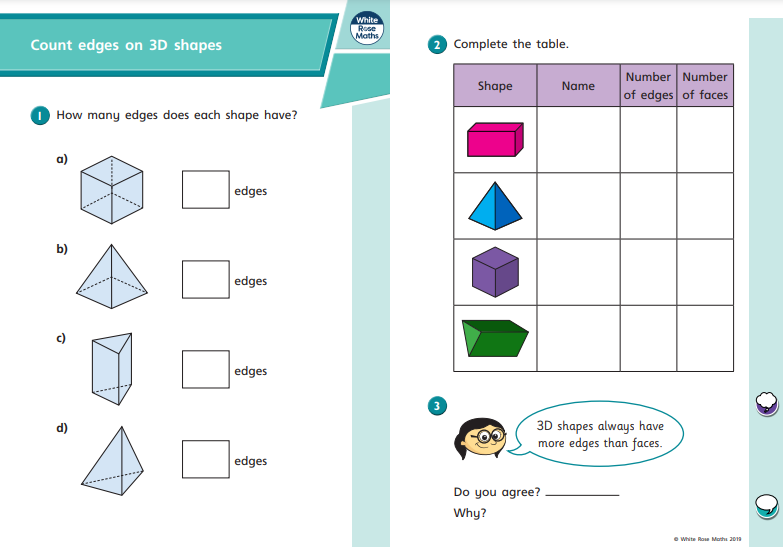 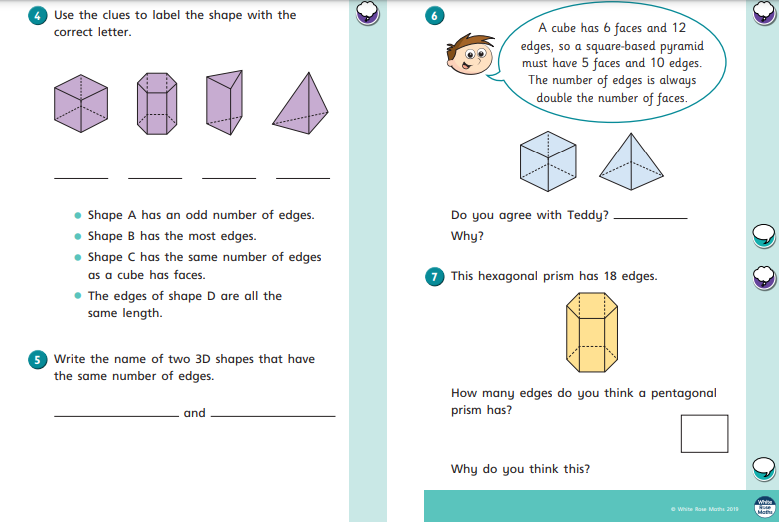 